                                                                              ПАСПОРТ  Соболевского сельского поселения Верхнеуслонского муниципального района                                                                 Республики Татарстанна 1 января 2017 годаОбщие сведенияДата образования   1931 годаТерритория  130,9  тысяч гектаровЦентр   с. Соболевское                                        СОДЕРЖАНИЕ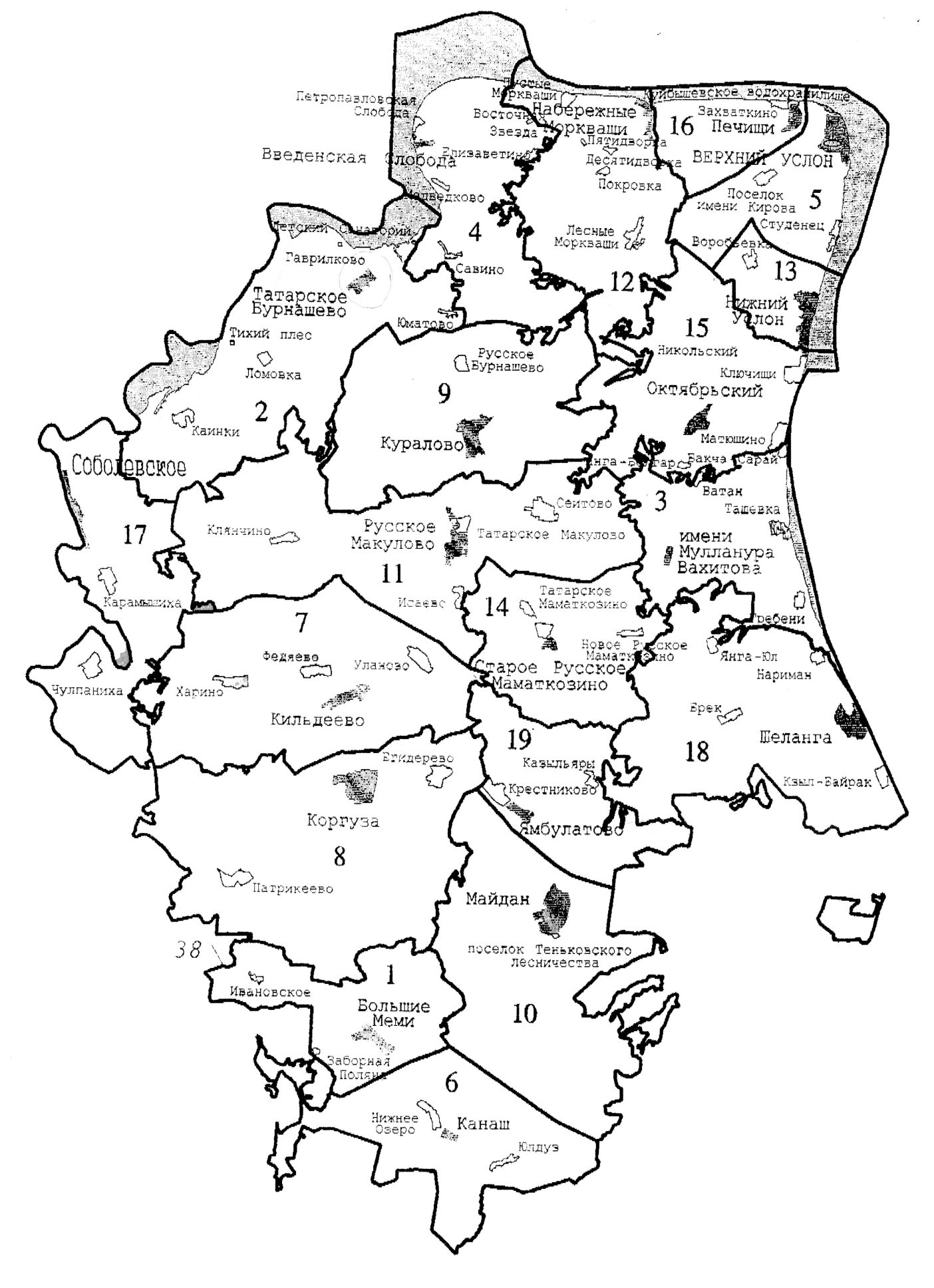  СЕЛЬСКОЕ ПОСЕЛЕНИЕ И ЕГО СТАТУС1.  Cельское поселение и его статусМуниципальное образование « Соболевского сельское поселение Верхнеуслонского муниципального района Республики Татарстан» образовано Законом Республики Татарстан от 31.01.2005 года № 19 – ЗРТ «Об установлении границ территорий и статусе муниципального образования «Верхнеуслонский муниципальный район» и муниципальных образований в его составе». Муниципальное образование Соболевское сельское поселение наделено статусом сельского поселения. Официальное наименование муниципального образования –  Соболевское сельское  поселение.Муниципальное образование Соболевское  сельское поселение входит в состав Верхнеуслонского муниципального района  Республики Татарстан.Определен административный центр Соболевское, сельского поселения: село Соболевское.2. Структура органов местного самоуправления Соболевского  сельского   поселенияВ структуру органов местного самоуправления Поселения входят Совет Поселения, Глава Поселения, Исполнительный комитет Поселения, иные органы местного самоуправления, образуемые в соответствии с Уставом сельского поселения.	                  II. ОПИСАНИЕ ГРАНИЦ И ИСТОРИЯ ОБРАЗОВАНИЯ1. Картографическое описание границ территории муниципального образования «Соболевское сельское поселение Верхнеуслонского муниципального района Республики Татарстан»	 В соответствии с Законом Республики Татарстан от 31.01.2005 года № 19 – ЗРТ «Об установлении границ территорий и статусе муниципального образования «Верхнеуслонский муниципальный район» и муниципальных образований в его составе» установлены границы территории муниципального образования.	Площадь муниципального образования «Соболевского сельское поселение» - 130.9 тыс.гектаров. Соболевское сельское поселение граничит Кайбицким и  Зеленодольским муниципальными районами, с Тат-Бурнашевским, Макуловским, и  Кильдеевским сельскими поселениями. 	Соболевское сельское поселение находится на правобережье реки Свияга, на севере и северо-западе граница проходит от автодороги Куланга- Верхний- Услон, до правого притока реки Свияги.   -далее граница идет на запад  реки Свияги, затем по руслу этой реки вниз по течению, до узловой точки 39, расположенной на стыке границ Верхнеуслонского Кайбицкого и Зеленодльского муниципальных  районов, в   выше от устья реки Кубни.Границы муниципального образования « Соболевское сельское поселение» Зеленодольским муниципальным районом проходит от узловой точки 39, расположенной на стыке границ, Зеленодольского, Кайбицкого, Верхнеуслонского муниципальных районов, в северо и северо-восточном направлении по руслу реки Свияги вдоль населенных пунктов Утяково и Городищи. далее  по реке Свияга на восток до границы Тат – Бурнашевского сельского поселения, затем  на север  вдоль границ Макуловского и Кильдеевского сельского поселений до автодороги Куланга -Верхний-Услон,   Соболевское сельское поселение расположено в 50 километрах от районного центра с.Верхний Услон                                                          МОЁ СЕЛОМоё село- мой край родимый                 Петушье пенье, шум моторовЯ верный сын  земли твоей                      Густые спелые хлеба.Ты щедро даришь  мне любимый           Вот сеет дождик после зноя,Весенний запах тополей.                           Нарушил жаркие дела,Живёшь ты только лишь зимою             Вот- вечер –люди едут с поляВо власти холода, снегов,                         С весёлой песней до села.Зато уж летом и весною-                           Едва пастух пригонит стадо,В наряде бархатном лесов.                       И солнце спрятало лучи,А там витают песни хора                         Село затихло возле садаХозяев леса- звонких птиц,                     Под темным пологом ночи.Глядит ромашка с косогора                    В миганье звёзд луна красиваЛучистым веером ресниц                        Глядит она на пруд серпом,Цветы ромашек уважают                        Где обнял вяз ветвями иву,Девчата щиплют белый цвет                  Себя считая женихом.Плетут венки, сидят гадают                    Видал пейзажи – удивленья,Любимый любит или нет.                        Бывал то там, то здесь, то тутЛюблю ветлу вблизи которой                 Но не забыть моё селенье,Простая, русская изба,                             Что Соболевское его зовут!2.История образования сельского поселения  Соболевское сельское поселение образовалось в 1931 году.. В  связи с принятием Закона «О местном самоуправлении» в 1995 году сельский Совет был переименован в Совет местного самоуправления. В январе 2006 года в соответствии с п. 2 ст. 6  Закона Республики Татарстан от 8 апреля 2005 года № 68-ЗРТ «О формировании органов местного самоуправления во вновь образованных муниципальных образованиях в Республике Татарстан» и Закона Республики Татарстан от 28 июля 2004 года № 45-ЗРТ «О местном самоуправлении  в Республике Татарстан» образовалось  Соболевское  сельское поселение.            III. АДМИНИСТРАТИВНО – ТЕРРИТОРИАЛЬНОЕ ДЕЛЕНИЕ И ЧИСЛЕННОСТЬ НАСЕЛЕНИЯ1.Численность населения 2. Национальный состав населения3. Количество населенных пунктов4. Количество хозяйств и численность населенияв разрезе населенных пунктов                           5. Состав местных Советов народных депутатовдо 2017 года Состав Совета Соболевского сельского поселения Верхнеуслонского муниципального района Республики Татарстанна 1 января 2017 года7. Депутатский корпус   8. Заслуженные граждане Соболевского  сельского поселения                                                     III. ЭКОНОМИЧЕСКОЕ РАЗВИТИЕ                                              Соболевского сельского поселения1.Количество предприятий, учреждений и организаций различных форм собственности2.Сельскохозяйственные предприятия3. Крестьянско-фермерские хозяйстваПАСПОРТСоболевского  сельского поселенияВерхнеуслонского муниципального района Республики Татарстан         на 01.01.2017 года4. Торговля и общественное питания                  б. Список сельскохозяйственных предприятий поселенияПоказатели по животноводству                           (в общественном хозяйстве)9 Жилищно-коммунальное хозяйство поселения                                                                                      План на 2017 годСВЯЗЬПочтовое отделение связи Соболевского сельского поселения обслуживает население с.Соболевское, д.Карамышиха , с.ЧулпанихаIV. СОЦИАЛЬНАЯ ИНФРАСТРУКТУРАОбразование  с 2011 года школы закрытыОбразование2.ЗдравоохранениеКультура                         Сельские Дома культуры и клубы               БиблиотекиПамятники истории и культурыПатриотическое воспитание детей и молодежи:       Организация и проведение цикла мероприятий, посвященных Дню Победы.Организация и проведение мероприятий по профилактике наркотизации населенияУчастие в районных соревнованиях:Проведение мероприятий к памятным Дням и датам:- 8 марта Международный Женский деньДень Защитника Отечества9 мая - День ПобедыМеждународный День семьиМеждународный День защиты детейСабантуй - спортивные мероприятияДень молодежиДень пожилых людейДень МатериПроведение новогодних елок                                                    7.Пенсионное обеспечениеСоциальная защитаНаселение в разрезе по категориямВ разрезе по половой принадлежностиДемографические показатели за 2016 годПравоохранительные органыОбщественные организации                                                               13.Религиозные организацииV. БЮДЖЕТ СЕЛЬСКОГО ПОСЕЛЕНИЯ                                                     Исполнение бюджета поселенияБюджет сельского поселения на 2016 годКарта-схема границ муниципального образования« Соболевского сельское поселение Верхнеуслонского муниципального района Республики Татарстан»5IСЕЛЬСКОЕ ПОСЕЛЕНИЕ И ЕГО СТАТУС1Cельское поселение и его статус62 Структура органов местного самоуправления Соболевского  сельского  поселения6IIОПИСАНИЕ ГРАНИЦ И ИСТОРИЯ ОБРАЗОВАНИЯ1Картографическое описание границ территории муниципального образования  « Соболевское сельское поселение Верхнеуслонского муниципального района Республики Татарстан»72История образования сельского поселения8IIIАДМИНИСТРАТИВНО-ТЕРРИТОРИАЛЬНОЕ ДЕЛЕНИЕ И ЧИСЛЕННОСТЬ НАСЕЛЕНИЯ1Численность населения92Национальный состав населения93Количество населенных пунктов 94Количество хозяйств и численность населения в разрезе населенных пунктов95Состав местных Советов народных депутатов 106Состав Совета  Соболевского сельского поселения 117Депутатский корпус128Заслуженные граждане поселения13IVЭКОНОМИЧЕСКОЕ РАЗВИТИЕ СЕЛЬСКОГО ПОСЕЛЕНИЯ131Количество предприятий, учреждений и организаций различных форм собственности142Сельскохозяйственные предприятия143Крестьянско-фермерские хозяйства144Основные показатели развития сельскохозяйственного производства16-17      5Показатели по растениеводству187Показатели по животноводству198Торговля и общественное питание 209Капитальное строительство2110Жилищно-коммунальное хозяйство 22-2311Связь2412Почтовые отдения связи24VСОЦИАЛЬНАЯ ИНФРАСТРУКТУРА1Образование252Здравоохранение263Культура274Спорт285Пенсионное обеспечение 296Социальная защита297Занятость населения308Уровень жизни населения309Население в разрезе по категориям3110Правоохранительные органы3211Общественные организации3312Религиозные организации33- частные предприниматели2- пенсионеры90по национальному составу:- русские244- татары5- чуваши2- мордва-- удмурты1- другие2№Национальный составТыс. человекВ % к общему числуПримечание 1Русские244962Татары52.03Чуваши20,54Мордва--5Удмурты10,16Др. национальности20.5Итого254100№КоличествоВсего Из них населенных пунктовИз них населенных пунктовИз них населенных пунктовНаселенные пункты – дачное население№КоличествоВсего РусскихТатарских ЧувашскихНаселенные пункты – дачное население1Населенных пунктовв т.ч.3СоболевскоеКарамышиха         Чулпаниха---2сел2Соболевское,          Чулпаниха3деревень11Карамышиха4-№ п\пНаименование сельского поселенияКоличество хозяйствКоличество населения1 Соболевское511222 Карамышиха23493Чулпаниха4283Итого:1162542017Всего округов7Наличие свободных округов0Всего депутатов7Из них:- избранные впервые-- женщины-по возрасту:- до 30 лет (включительно)-- от 31 до 503- от 51 и старше4по образованию:- высшее, незаконченное высшее2- среднее специальное3- среднее2- имеют ученую степень, звания-по социальному составу:- рабочие3- колхозники- служащие- руководители2- частные предприниматели-- пенсионеры3по национальному составу:- русские7- татары-- чуваши-- мордва-- удмурты-- другие-Всего депутатов7Из них:- избранные впервые0- женщины4по возрасту:- до 30 лет (включительно)-- от 31 до 503- от 51 и старше4по образованию:- высшее, незаконченное высшее2- среднее специальное3- среднее2- имеют ученую степень, звания-по социальному составу:- рабочие5- колхозники0- служащие0- руководители2№ п/пФамилияимяотчествогод рождениянациональностьобразованиеместо работы, должностьадресместожительства1МайороваОльгаНиколаевна1972русская высшее Соболевское сельское поселение, ГлаваРеспублика Татарстан Верхнеуслонский район с. Соболевское, ул. Береговая, д.502Осянин Сергей Викторович1961 русскийвысшееЗаместитель Главы Верхнеуслонского районаРеспублика Татарстан Верхнеуслонский район с. В.Услон, ул.Зиннурова , д.143Росихина Людмила Ивановна1952русскаясреднеепенсионеркаРеспублика Татарстан Верхнеуслонский район д. Карамышиха. ул. Центральная, д.104 Росихина Елена Александровна1971русскаяСредне-специальное Макуловское КООП, продавецРеспублика Татарстан Верхнеуслонский район д. Карамышиха, ул. Центральная, д.55Косогорова Людмила Михайловна1959русская Средне- техническое пенсионеркаРеспублика Татарстан Верхнеуслонский район  с. Соболевское, ул. Береговая, д.256  Федоров  Николай   Алексеевич1953русский Средне-специальноеВременно не работаетРеспублика Татарстан Верхнеуслонский район с. Чулпаниха, ул. Зеленая, д.417.Николаев Сергей Александрович1971русскийСреднее-специальноеГлава КФХРеспублиа Татарстан Верхнеуслонский район с.Чулпаниха ул.Центральная д.30№ п/п КатегорияКоличество человек1. Участники  Великой Отечественной войны  02. Вдовы участников Великой Отечественной войны0Наименование предприятий, учреждений, организацийЕдиница измерения2016Сельскохозяйственные предприятияед.1Крестьянско-фермерские хозяйстваед.8Семейная фермаед.1Предприятия торговли ед.3Столовые  в сельскохозяйственных предприятияхед.0Общеобразовательные школыед.0Медицинские пунктыед.2Клубные учрежденияед.1сельская библиотека ед.1№Наименование предприятияФ.И.О. руководителяЧисленность работников3КВ Агро “ Верхнеуслонский филиал”Хакимов Рузалит Талгатович1Всего: 11№Место расположения КФХНазвание КФХФ.И.О. главы КФХВыделено земли, гаВыделено земли, га№Место расположения КФХНазвание КФХФ.И.О. главы КФХвсегов т.ч. с\угодий1с.  Чулпанихакфх   Николаев  Николаев Сергей Александрович16.4 12.4 2 с. Соболевское кфх  Горизонт Савельев Виктор Алексеевич203.0 200 3 с. Соболевское кфх  Свияга Косогоров Александр Сергеевич147.0 147.0 4.с.Соболевскоекфх РурикРумянцев Валентин Михайлович29,0Пашня 235.с.Соболевское кфхЧугуновЧугунов Владимир Степанович17,176.с.СоболевскоеКфх ВарфоломеевВарфоломеев ЮрийЕфимович16,167.с.СоболевскоеКфх ЕвдокимовЕвдокимов Е.И.16,168.с.СоболевскоеКфх БеловБелов Александр Иванович16,16ИТОГО: 8461,05 382.4Семейная фермаСемейная фермаСемейная фермаСемейная фермаСемейная фермаСемейная ферма1.с.Чулпаниха Семейная фермаНиколаев С.С.Николаев Сергей Сергеевич167 голКРС№ п/пс.Соболевскоед.Карамышихас.ЧулпанихаИтого1.Количество дворов1193679234Количество хозяйств5123421162.Построено домов в 2016 г.10013.Количество дворов, где живут пенсионеры38193390- один пенсионер1361938- два пенсионера1079264.Всего населения1224983254- наличное1224983254- отсутствующее (дачные)691737      1234.1.По возрасту,По возрасту,По возрасту,По возрасту,По возрасту,- до 18 лет       125623- от 18 до 30 лет288844- от 31 до 40 лет132318- от 41 до 50 лет2561849- от 51 до 60 лет176730- свыше 60 лет312138904.2.Мужчин5925381224.3.Женщин6324         451324.4.Избирателей 11041762275.В том числе трудоспособного населения6822321226.В национальном разрезеВ национальном разрезеВ национальном разрезеВ национальном разрезеВ национальном разрезе- русских1154980244- татар302       5- чуваш1012- другие национальности30037.Работающих5297687.1.В сельском хозяйстве00          007.2.В бюджетной сфере50057.3.У нефтяников00007.4.В других отраслях4797637.5.Само занятость00008.Количество безработных1241228- стоят на учете в ЦТЗ0000- домохозяйки0000- безработные12412289.Всего пенсионеров35203590- по инвалидности0000- по утере кормильца0000- по возрасту3520359010Сколько в 2016 году ушли на пенсию1023- из них женщин1001- из них мужчин002211.Ветераны, вдовы ВОВ000011.1.- из них участники ВОВ 000011.2.- из них вдовы ветеранов ВОВ000012.Всего инвалидов114621- инвалидов ВОВ0000- инвалидов труда0000- инвалиды детства1001- общего заболевания9           461913.Всего учащихся с 1 по 11 кл.130414Из них выпускники 2016 года011215Всего дети дошкольного возраста5229- из них в 2017 году пойдут в 1 кл.000016Кол-во студентов, обучающихся в средних специальных и высших учебных заведениях123617 Кол-во женщин, находящихся в отпуске по уходу за ребенком011218Кол-во парней, призванных в 2016 году на военную службу000019Кол-во парней, которые должны вернуться 2017 году с военной службы000020Кол-во парней оставшихся после службы работать в хозяйстве в 2016 году000021Кол-во малоимущих, многодетных семей 0000Кол-во молодых семей с детьми0000Кол-во молодых семей с 1 ребенком000        0Кол-во молодых семей с 2 детьми         0000Кол-во молодых семей с 3 детьми0000Кол-во семей с 3 детьми0000Кол-во семей с 4 детьми01           0122Количество престарелых, малоимущих (70 лет и старше)000023Количество свадеб в 2016 г.0000-из них остались работать в деревне000024Всего родилось человек100125Всего умерло человек311526Всего поголовья КРС 901062162- в том числе коровы5054398  27Всего свиней500528Всего овец16762929Всего коз810930Всего лошадей2002Птиц402150287839Пчелосемей110957027530Количество автотранспорта в личном пользовании4532472- мотоциклов3003- легковых автомобилей3231348- грузовых автомашин4015- тракторов80101831Количество родников0112- из них благоустроено0 11232Количество домов, где установлены телефоны23232833Количество работающих радиоточек у населения000034Всего сколько км. дорог52512- в том числе с асфальтным покрытием02,557,535Сколько км. водопровода в деревне5,523,51136Количество водо-колонок в селе3891664- из них в работающем состоянии388166337Количество водонапорных башен111338Количество установленных светильников для уличного освещения      2510843- из них работающих      251084339Всего посажено деревьев в 2016 году20002040Всего доходов населения от личного подворья за 2016 год (тыс. руб.)45010025080041Исполнение доходов бюджета Соболевского сельского поселения (тыс. руб.)--1477,8- налог на имущество--213,0-земельный налог--200,0- подоходный налог--- аренда--42Исполнение расходов бюджета –Соболевского сельского поселения (тыс. руб.)--43Количество налогоплательщиков юридических лиц всего1--1-  в том числе: Исполком1--1КФХ8008Индивидуальные предприниматели1112/ 1 в двух нас.пунк.Инвесторы0000Нефтяные компании000044Наличие субабонентов (других учреждений) в бюджетных учреждениях расположенных на территории поселения201345.1школа000045.2Клуб100145.3Детский сад000045.4Почта100145.5Филиал Сбербанка000045.6ФАП101245.7Административное здание СП1001№НаименованиеНаименованиеМесторасположенияФ.И.О.руководителяТоварооборот за 2016г. (тыс. руб.)Кол-воработниковМагазиныМагазиныМагазиныМагазиныМагазиныМагазиныМагазины1.1. ЧП Кирилушкина Т.Н.с.СоболевскоеНикитушкина Татьяна Никоноровна2млн 500 т.р.122ЧП «Елена»д.КарамышихаПлохова Елена10,1 т.руб13.3.ЧП Кирилушкина Т.Н.с.Чулпанихав Никитушкина Татьяна Никоноровна1 млн.800 т.р.1ЕдиницаизмеренИЯ201120122013201420152016Количество сельско-хозяйственных предприятий111111В них среднегодоваячисленностьработников999532Посевные площади всегога655655655655655655В том числе:Зерновые и зернобобовые-23,22426262625Сахарная свекла------Картофель------Овощи------Кормовые культуры------Валовой сбор сельско-хозяйственн ых культуртоннЗерно-19,617,94,18,019,019,015,0Картофель------Овощи------Сахарная свекла------Заготовка гр. и сочных кормов на 1 уел. гол.Ц. к.ед.31,243,522,612,014,014,0Сена - многолетних и однолетних трав-720720674684684684Урожайность сельскохознйственн ых культурц с гаЗерновые и зернобобовые-22,119,518,617,117,118,0Кукуруза------Картофель------Овощи------Сахарная свекла------КормовыхЦ.к.ед.-----Производствопродуктовживотноводства:Мяса (в живом весе)тоннВ т.ч. на 100 га сельхозугодийцент.-----Молока-----В т.н. на 100 га сельхозугодийцент.-----Яйцамлн.штук-----Шерститонн-----Государс твенные закупки основных продуктов земледелии и животноводстваЗернатыс.тонн-----Картофеля - всего------Овощей------Сахарной свеклы. тонн-----Мяса (в живом весе) - всего-------в т.ч. всельхозкооперати вах населенияМолока - всего-------в т.ч. всельхозкооперативахнаселенияЯйца - всеготыс.штук-----в т.ч. всельхозкооперативахнаселенияШерсти - всегоцент.-----в т.ч. всельхозкооперативахнаселенияРентабельность сельскохознйственн ых предприятийв %Растениеводства------Животноводства------Количествоубыточныхсельскохозяйственныхпредприятийшт.№НаименованиепредприятияФ.И.О.руководителяЧисленностьработников1КВ АГРО Верхнеуслонский филиалХаликов Рузалит Талгатович1Всего:1№п.п.Наименование показателяЕд.изм2014201520161.зерновые1.1.Посевная площадьга6556556551.2.Валовой сбор( в весе после доработки)Тыс.т.14,414,814,81.3.Урожайность с зерновыхц с га.2424242.Сахарная свекла---2.1.Посевная площадь---2.2.Валовой сбортыс.т.---2.3.Урожайностьц с га---3.Картофель3.1.Посевная площадьга---3.2.Валовой сбортыс.т.---3.3.Урожайностьц с га---№п.п.Наименование показателяЕд.изм2014201520152015201620161.Произведено и выращено скота и птицы в ж.в.т6165656565651.1.Средне суточные привесы:1.2.Крупного рогатого скотаг4254254254254004001.3Свинейг.------2.Надоено молокат.------2.1.Средний удой молока от одной коровыл.----20203.Поголовье скота и птицы на конец периода:------3.1.Крупного рогатого скотаг.5804254254254004003.2.В т.ч. коровг.5804254254254004003.3.Свинейг.-----Единицаизмерении20122013201420152016Общий жилищный фонд в поселениикв. м.80008800880088008800в т.ч.а) приватизированных-1,21,22,15,08,0б) ведомственных-Протяженность водопроводных сетейкм.1212121212Протяженность канал и заци о н н ых сетей-----Протяженность тепловых сетей------Наличие котельныхшт.11111УстановленнаямощностьКВТ126126126126126Протяженность э\сетейкм1212121212Уличное освещение Фонарей всго:ед.1818181834Протяженность дорог местного значения В том числе асфальтированныхкм200200200200270Всего мостов00000Газифицировано всего населенных пунктов в поселении % газификацииед.2679227093270932709327093- индивид, жилых домов% газификацииед.- объекты социальнокультурного назначения % газификацииед.11001100110011001100родниковЕд.11112колонокед2727276363№Наименование мероприятииОсвоение средств (тыс.руб.)1Работы по содержанию и ремонту дорог общего пользования внутри населенных пунктов Асфальтирование дороги в с.Соболевское ул.Береговая2Благоустройство уличного дорожного полотна с.СоболевскоеГ рейдерование и обкос,уличных дорог   дорогвнутрипоселковыъ дорог№Наименование АТСТип АТСГ од вводаЕмкостьЕмкостьп\пв экспл.монтированнаяЗадействованная1СоболевскаяК 50-20019895028№п\пНаименование учреждений почтовых отделенийФ.И.О.руководителяКоличествоработниковПодписка на газеты и журналы I1 пол. 2015 г.Подписка на газеты и журналы I1 пол. 2015 г.№п\пНаименование учреждений почтовых отделенийФ.И.О.руководителяКоличествоработниковпланфакт1Соболевское почтовое отделение связиЛашманова Елена Владимировна25043ИТОГО25043Единицаизмерения200920102011201220132016Числообщеобразовательных школ на начало годашт.111000в них ученических местмест5050500000в них учащихсячеловек402914000в них учителей-121212000Число детских садов и яслейшт.000000в них детейчеловек000000№НаименованиеучрежденияФИОруководителяКол-воработниковКол-воучащихсяКол-во посадоч пых местОсновная школы:Основная школы:Основная школы:Основная школы:Основная школы:Основная школы:1.МОУ «Соболевскаяобщеобразовательнаяшкола»Митрофанова Елена ВладимировнаС июня 2011 года закрыта00Начальные школы:Начальные школы:Начальные школы:Начальные школы:Начальные школы:Начальные школы:1.МОУ «Чулпанихинская начальнаяобщеобразовательнаяшкола»Федорова Татьяна МихайловнаС июня 2011 года закрыта00Фельдшерские пунктыФельдшерские пунктыФельдшерские пунктыФельдшерские пунктыФельдшерские пункты№НаименованиеучрежденияФ.И.О.руководителяКоличествоработниковКоличество посещений ФАП за 2016 г.1Чулпанихинский ФАПБорисова Ф.Ф.12652.Соболевской ФАППо четвергам прием ведет Макуловский врач общей практики Кочугова Ю.О.1240ИТОГО2НаименованиеЕдиницаизмерения201120122013201420152016Число клубных учреждений всех ведомствшт.111111Количествомассовыхбиблиотекшт.111111имеется книг в библиотекахТыс. экз.620464616366638164426376№Наименование СДК и СКФ.И.О.РуководителяКоличествоработниковСельский Дом культурыСельский Дом культурыСельский Дом культурыСельский Дом культуры1Соболевский сельский Дом культурыЯкимова Любовь Александровна1№НаименованиеФ.И.О.КнижныйКоличествоучрежденияруководителяфондчитателей1СоболевскаяСамойлова Лариса Анатольевна6376283№ н.п.Название памятника1.Два памятника павшим воинам в Великой Отечественной войне 1941- 1945 г.г. в с.Соболевское и с.ЧулпанихаВ с.Количество пенсионеров получающих пенсиюКоличество пенсионеров получающих пенсиюКоличество пенсионеров получающих пенсиюКоличество пенсионеров получающих пенсиюКоличество пенсионеров получающих пенсиювсегоиз нихиз нихиз нихиз нихвсегопо старостипоинвалидностино случаюпотерикормильцаIIOгос.пенсион.обеспечению90801000Социальное обеспечениеЕд.изм2010201120122013201420152016Количество пенсионеров, в т.ч. получающих пособиечел.136124104100989390По линии ПФ ЕДВ (инвалиды)136124104100989390№ п.п.Наименование категорииКоличествочел.1.Участники Великой Отечественной войны02.Ветераны труда303.Труженики74.Многодетные семьи (опекуны)15.Семьи с детьми инвалидами06.В них детей инвалидов07.Инвалиды общего заболевания208.Студенты69.Число студенческих семей010.В них детей011.Одинокие матери212.В них детей213.Опекунские семьи114.Одинокие престарелые615.Долгожители116.Число семей беженцев и вынужденных п переселенцев-17.В них детей-18.Число неполных семей (в них детей)1/119.Детей до 18 лет2320.Из них дошкольного возраста921.Из них школьного возраста422.Малообеспеченные граждане023.Многодетные семьи с 3 детьми0Многодетные семьи опекуны с 4 детьми124Количество семей с детьми:до 1 года1от 1- до 3 лет1от 3 до 7 лет1от 7 до 16 лет1от 16 до 18 лет1мужчинженщин122132Число родившихсяЧисло умерших15Количество участковых инспекторов2011 г.2012г.2013г.2014г20152016Всего:1    11111Из них по населенным пунктам:1. с.Соболевское д.Карамышиха111111с.Чулпаниха№п.п.НаименованиеорганизацииДатарегистр.Кол-вочленовФ.И.ОпредседателяАдрес1.Совет ветеранов войны и труда Соболевского сельского поселения19.04.20002МайороваРозаГусмановнаРеспубликаТатарстанВерхнеуслонскийрайонс.Соболевское2.Соболевское первичное отделение политической партии « Единая Россия»21.05.200247МайороваОльгаНиколаевнаРеспубликаТатарстанВерхнеуслонскийрайонс.СоболевскоеКол-воправосл.обществКол-вомусулыи.обществКол-вомонастыреПКоличество церквейКоличество церквейКоличество церквейКоличество церквейКоличество церквейКоличество мечетейКоличество мечетейКоличество мечетейКол-воправосл.обществКол-вомусулыи.обществКол-вомонастыреПвсегоИ* них восстановНевостанов.ДействующихСтроящихсявсегоИз нихдейств.Из них строящ.00010010000Наименованиетыс.рублей20152016Утвержденныйбюджеттыс.рублей1696,11477,8Исполненныйбюджеттыс.рублей1696,11477,8по доходамтыс.рублей1696,11477,8по расходамтыс.рублей1644,71477,8Остаток кассовой наличности на конец годатыс.рублей00Полученодополнительныхдоходовтыс.рублей00НаименованиесельскогопоселенияСобственные доходы (мл., руб.)Дотации (фин. помощь) (мл. руб.)Итого доходов (мл. руб.)Итого расходов (мл. руб.)Дефицит (тыс. руб.)Соболевское1477,81390,21477,81477,80Итого0